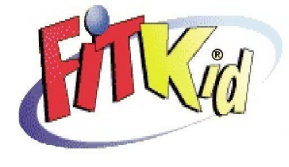 ADATLAPA Magyar Fit Kid Szövetség tagszervezeteinek adatairólA tag sportszervezet( sportvállalkozás):nyilvántartásba vételi /bejegyző végzésben szereplő neve:…………….………..................................végzés szerinti székhelye:			................................................................adószáma:					................................................................végzés szerinti hivatalos képviselője:	................................................................a nyilvántartásba vételi száma/cégjegyzékszáma:................................................................a kapcsolattartásért felelős személy neve:	................................................................a kapcsolattartó levelezési címe:	................................................................a kapcsolattartó e-mail címe:		................................................................a kapcsolattartó telefonszáma:		................................................................Egyéb megjegyzés:................................................................................................................................................................................................................................................................................................................................................................................................................................................................................................................................Kijelentem, hogy a fenti adatok a valóságnak megfelelnek.Dátum: 2020.........................................................................................................................................A sportszervezet hivatalos képviselőjének aláírása